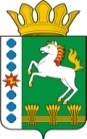 КОНТРОЛЬНО-СЧЕТНЫЙ ОРГАН ШАРЫПОВСКОГО РАЙОНАКрасноярского краяЗаключениена проект Постановления администрации Шарыповского района «О внесении изменений в Постановление администрации Шарыповского района от 30.10.2013 № 841-п «Об утверждении муниципальной программы Шарыповского района «Социальная поддержка граждан Шарыповского района»  (в ред. от 18.07.2017 № 451-п, от 09.11.2017 № 703-п)11 декабря 2017 год 				               	       			№ 174Настоящее экспертное заключение подготовлено Контрольно – счетным органом Шарыповского района на основании ст. 157 Бюджетного  кодекса Российской Федерации, ст. 9 Федерального закона от 07.02.2011 № 6-ФЗ «Об общих принципах организации и деятельности контрольно – счетных органов субъектов Российской Федерации и муниципальных образований», ст. 15 Решения Шарыповского районного Совета депутатов от 20.09.2012 № 31/289р «О внесении изменений и дополнений в Решение Шарыповского районного Совета депутатов от 21.06.2012 № 28/272р «О создании Контрольно – счетного органа Шарыповского района» (в ред. от 20.03.2014 № 46/536р, от 25.09.2014 № 51/573р, от 26.02.2015 № 56/671р) и в соответствии со стандартом организации деятельности Контрольно-счетного органа Шарыповского района СОД 2 «Организация, проведение и оформление результатов финансово-экономической экспертизы проектов Решений Шарыповского районного Совета депутатов и нормативно-правовых актов по бюджетно-финансовым вопросам и вопросам использования муниципального имущества и проектов муниципальных программ» утвержденного приказом Контрольно-счетного органа Шарыповского района от 16.12.2013 № 29.Представленный на экспертизу проект Постановления администрации Шарыповского района «О внесении изменений в Постановление администрации Шарыповского района от 30.10.2013 № 841-п «Об утверждении муниципальной программы «Социальная поддержка граждан Шарыповского района»  (в ред. от 18.07.2017 № 451-п, от 09.11.2017 № 703-п) направлен в Контрольно – счетный орган Шарыповского района 08 декабря 2017 года, разработчиком данного проекта Постановления является Управление социальной защиты населения администрации Шарыповского района.Основанием для разработки муниципальной программы являются:- статья 179 Бюджетного кодекса Российской Федерации;- постановление администрации Шарыповского района от 30.07.2013 № 540-п «Об утверждении Порядка принятия решений о разработке  муниципальных программ Шарыповского района, их формировании и реализации»;- распоряжение администрации Шарыповского района от 02.08.2013  № 258-р «Об утверждении перечня муниципальных программ Шарыповского района».Ответственный исполнитель муниципальной программы является: Управление социальной защиты населения администрации Шарыповского района.Подпрограммы муниципальной программы:Улучшение качества жизни отдельных категорий граждан, степени их социальной защищенности.Социальная поддержка семей, имеющих детей.Повышение качества и доступности социальных услуг граждан.Обеспечение реализации муниципальной программы.Целью Программы является полное и своевременное исполнение переданных  государственных полномочий по предоставлению мер социальной поддержки населения.Мероприятие проведено 11 декабря 2017 года.В ходе подготовки заключения Контрольно – счетным органом Шарыповского района были проанализированы следующие материалы:- проект Постановления администрации Шарыповского района «О внесении изменений в Постановление администрации Шарыповского района от 30.10.2013 № 841-п «Об утверждении муниципальной программы «Социальная поддержка граждан Шарыповского района» (в ред. от 18.07.2017 № 451-п, от 09.11.2017 № 703-п);-  паспорт муниципальной программы «Социальная поддержка граждан Шарыповского района».Рассмотрев представленные материалы к проекту Постановления муниципальной программы «Социальная поддержка граждан Шарыповского района»  установлено следующее.            1.В соответствии с проектом паспорта муниципальной программы  «Социальная поддержка граждан Шарыповского района», в части  ресурсного обеспечения муниципальной программы на 2017-2019 годы изменения не вносятся. Изменения вносятся в подпрограммы муниципальной программы  «Социальная поддержка граждан Шарыповского района» с целью приведения в соответствие с нормативно-правовыми документами Красноярского края и Шарыповского района.2. В соответствии с Решением районного Совета депутатов «О внесении изменений и дополнений в Решение Шарыповского районного Совета депутатов от 08.12.2016 № 11/116р «О районном бюджете на 2017 год и плановый период 2018-2019 годы», по подпрограмме 1 «Улучшение качества жизни отдельных категорий граждан, степени их социальной защищенности» муниципальной программы вносится изменение целевой статьи расходов по мероприятию 1.1 «Назначение и выплата пенсии за выслугу лет лицам, замещавшим должности муниципальной службы». Объём финансирования подпрограммы 1 «Улучшение качества жизни отдельных категорий граждан, степени их социальной защищенности» остался без изменений. 3. С целью приведения в соответствии с Законом Красноярского края «О краевом бюджете на 2017 год и плановый период 2018-2019 годов» от 08.12.2016 № 2-195, по подпрограмме 4 «Обеспечение реализации муниципальной программы» за счет средств краевого бюджета в 2017 году перераспределены бюджетные ассигнования по видам расходов :- увеличение бюджетных ассигнований на вид расходов «Заработная плата» в сумме 3 354,37 руб. по мероприятию «Организация деятельности органов управления системой социальной защиты», за счет возмещения средств по листам нетрудоспособности;-  увеличение бюджетных ассигнований на вид расходов «Увеличение стоимости основных средств» в сумме 3 750,00 руб. по мероприятию «Организация деятельности органов управления системой социальной защиты», в результате не востребованных средств в связи с оптимизацией командировочных расходов.Изменения вносятся с целью приведения в соответствии бюджета Шарыповского района.При проверке правильности планирования и составления проекта Постановления  нарушений не установлено.         На основании выше изложенного Контрольно – счетный орган Шарыповского района предлагает принять проект Постановления администрации Шарыповского района «О внесении изменений в Постановление администрации Шарыповского района от 30.10.2013 № 841-п «Об утверждении муниципальной программы «Социальная поддержка граждан Шарыповского района»  (в ред. от 18.07.2017 № 451-п, от 09.11.2017 № 703-п). Председатель Контрольно – счетного органа					                                                                                                  	                       	Г.В. Савчук